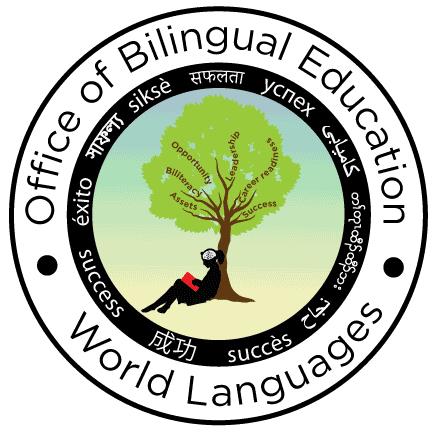 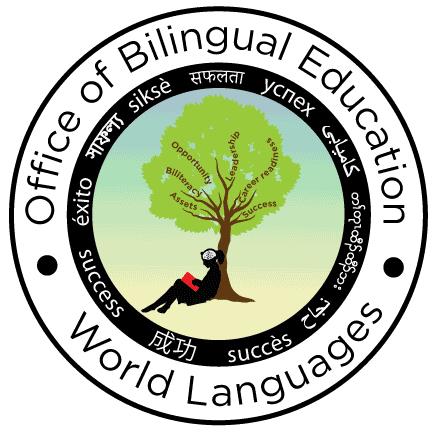 District/School Seal of Biliteracy Notification Form2016-2017This form is to be used by New York State (NYS) school districts to notify the New York State Education Department (NYSED) of their intent to offer the NYS Seal of Biliteracy to students of their district/school.Districts interested in establishing a Seal of Biliteracy program must form a Seal of Biliteracy Committee (SBC) for the purpose of creating a Seal of Biliteracy plan which includes committee recruitment/composition, program details, communications, student advisement, evaluation, and presentation of awards.Please answer the following questions as thoroughly as possible:List names and titles of its members on the SBC.2. Describe how your district will measure student language proficiency through projects, essays and/or portfolios that are aligned to the American Council on the Teaching of Foreign Languages (ACTFL) Intermediate High proficiency level, the NYS Checkpoint C LOTE learning standards and/or the NYS ELA Common Core Learning standards.  Please include a copy of the scoring rubric(s) you will be using.We recognize that committing to this process requires that we:1.  agree to the criteria set by NYSED (attachment 1)  and  2.  agree to deliver program data and information pertaining to the Seal of Biliteracy program to NYSED via an end of year report form.Submit this form electronically to:obewldocsubmit@nysed.govPlease place the form name and district name in the email subject heading:“Seal of Biliteracy, <insert name of District/School >Note:  NYSED reserves the right to randomly audit a district’s program to verify and maintain the integrity of the NYS Seal of Biliteracy.Attachment 1Earning the New York State Seal of BiliteracyA. Students wishing to receive the New York State (NYS) Seal of Biliteracy must complete all requirements for graduating with a NYS Regents diploma*;B.  In addition to the above minimum requirement, students wishing to receive a NYS Seal of Biliteracy must earn three (3) points in each of the two (2) areas listed below:Testing accommodations recommended in an individualized education program or section 504 Accommodations Plan must be provided for all State and districtwide assessments administered to students with disabilities, as consistent with State policy.  Students with disabilities should also receive these testing accommodations on Checkpoint C World Language Assessments, as permitted.* Students in schools with an alternate pathway for graduation approved by the Commissioner will be held to those schools' criteria. Checkpoint C World Language Assessments and Minimum ScoresNOTE:  Some exams do not give results until after June.  Students and advisors may need to plan accordingly.District Name:     School Name:BEDS Code:Street:City:County      County      Zip      School Year:Contact Person:Phone:      Phone:      Email:NAMETITLESubmit this form electronically by January 10, 2017 to:obewldocsubmit@nysed.govPlease place the form name and district name in the email subject heading: “Seal of Biliteracy, <insert name of District/School>Superintendent/Chief Administrative Officer or designee electronic signature. By entering your name below, you are signing this form electronically. You agree that your electronic signature is the legal equivalent of your manual signature on this form.Superintendent/Chief Administrative Officer or designee electronic signature. By entering your name below, you are signing this form electronically. You agree that your electronic signature is the legal equivalent of your manual signature on this form.Name:                               Title:        Date:      Email:      Criteria for Demonstrating Proficiency in EnglishPoint ValueCriteria for Demonstrating Proficiency in a World LanguagePoint ValueScore 75 or higher on the NYS Comprehensive English Regents Examination or score 80, or higher on the NYS Regents Examination in English Language Arts (Common Core)*or English Language Learners (ELLs) score 75 or above on two Regents exams other than English, without translation.1Complete a Checkpoint C level World Language course, with a grade of 85 or higher, or a comparable score using another scoring system set by the district and approved by the Commissioner, for both the coursework and final examination consistent with Checkpoint C standards.1ELLs score at the Commanding level on two modalities on the New York State English as a Second Language Achievement Test (NYSESLAT).1Provide transcripts from a school in a foreign country showing at least three years of instruction in the student’s home/native language in Grade 8 or beyond, with an equivalent grade average of B or higher.1Complete all 11th and 12th grade ELA courses with an average of 85 or higher or a comparable score using another scoring system set by the district and approved by the Commissioner.1For students enrolled in a bilingual education program, complete all required Home Language Arts (HLA) coursework and the district HLA exam with an 85 or higher, or a comparable score using another scoring system set by the district and approved by the Commissioner.1Achieve the following scores on the examinations listed below:-3 or higher on an Advanced Placement (AP) English Language or English Literature examination, or -80 or higher on the Test of English as a Foreign Language (TOEFL).1Score at a proficient level on an accredited Checkpoint C World Language assessment (See “Checkpoint C World Language Assessments and Minimum Scores” on the following page.)1Present a culminating project, scholarly essay or portfolio that meets the criteria for speaking, listening, reading, and writing established by the district’s Seal of Biliteracy Committee to a panel of reviewers with proficiency in English.2Present a culminating project, scholarly essay, or portfolio that meets the criteria for speaking, listening, reading, and writing established by the district’s Seal of Biliteracy Committee and that is aligned to the NYS Checkpoint C Learning Standards to a panel of reviewers with proficiency in the target language.2(based on ACTFL Intermediate High standards)Completing one or one group of these examinations will yield one point towards the three total points necessary on the criteria point system for demonstrating world language proficiency.(based on ACTFL Intermediate High standards)Completing one or one group of these examinations will yield one point towards the three total points necessary on the criteria point system for demonstrating world language proficiency.(based on ACTFL Intermediate High standards)Completing one or one group of these examinations will yield one point towards the three total points necessary on the criteria point system for demonstrating world language proficiency.ASSESSMENTASSESSMENTASSESSMENTMIN SCOREMIN SCOREAP – Advanced Placement ExaminationAP – Advanced Placement ExaminationAP – Advanced Placement Examination44IB - International Baccalaureate IB - International Baccalaureate IB - International Baccalaureate 55STAMP4S - Standard Based Measurement of ProficiencySTAMP4S - Standard Based Measurement of ProficiencySTAMP4S - Standard Based Measurement of Proficiency66DELE (Diplomas of Spanish as a Foreign Language) – through Cervantes Institute of NYC DELE (Diplomas of Spanish as a Foreign Language) – through Cervantes Institute of NYC DELE (Diplomas of Spanish as a Foreign Language) – through Cervantes Institute of NYC B1B1AAPPL -The ACTFL Assessment of Performance toward Proficiency in LanguagesAAPPL -The ACTFL Assessment of Performance toward Proficiency in LanguagesAAPPL -The ACTFL Assessment of Performance toward Proficiency in LanguagesI-5I-5OPI – The ACTFL Oral Proficiency InterviewOPIc - The ACTFL Oral Proficiency Interview by ComputerWPT/BWT – The ACTFL Writing Proficiency Test/Business Writing Test RPT – The ACTFL Reading Proficiency Test         LPT  - The ACTFL Listening Proficiency TestOPI – The ACTFL Oral Proficiency InterviewOPIc - The ACTFL Oral Proficiency Interview by ComputerWPT/BWT – The ACTFL Writing Proficiency Test/Business Writing Test RPT – The ACTFL Reading Proficiency Test         LPT  - The ACTFL Listening Proficiency TestOPI – The ACTFL Oral Proficiency InterviewOPIc - The ACTFL Oral Proficiency Interview by ComputerWPT/BWT – The ACTFL Writing Proficiency Test/Business Writing Test RPT – The ACTFL Reading Proficiency Test         LPT  - The ACTFL Listening Proficiency TestIntermediate HighIn this section,students should take exams in as many  modalities (speaking, listening, reading and writing) as available to qualify for  Checkpoint C credit.Intermediate HighIn this section,students should take exams in as many  modalities (speaking, listening, reading and writing) as available to qualify for  Checkpoint C credit.ALIRA - The ACTFL Latin Interpretive Reading AssessmentALIRA - The ACTFL Latin Interpretive Reading AssessmentALIRA - The ACTFL Latin Interpretive Reading AssessmentI-4I-4SLPI: ASL – American Sign Language Proficiency InterviewSLPI: ASL – American Sign Language Proficiency InterviewSLPI: ASL – American Sign Language Proficiency InterviewIntermediate PlusIntermediate Plus